Accueil de Loisirs 3-6 ans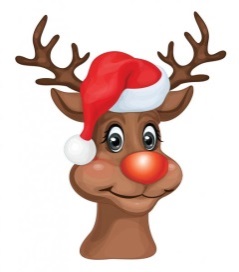 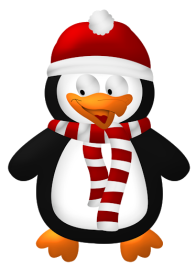 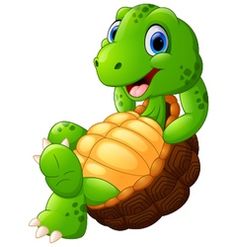 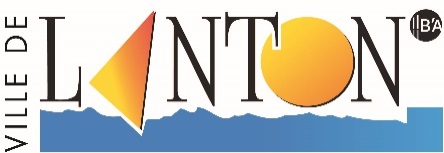 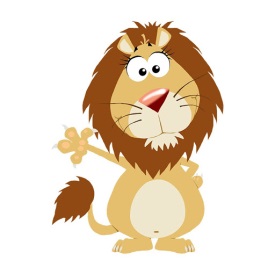 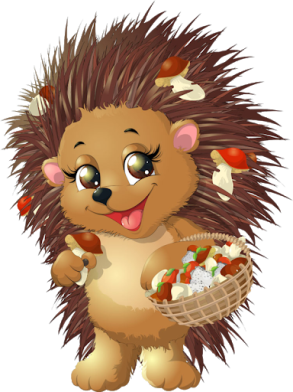 « Le monde des animaux » Le planning proposé est susceptible d’être modifié pour des raisons diverses (météo, matérielles…)                                                                                                MERCREDI 04 NovembreMERCREDI 11 MERCREDI 18MERCREDI 25Têtes de lionsEmpreintes de la JungleLions contre AntilopesFÉRIÉ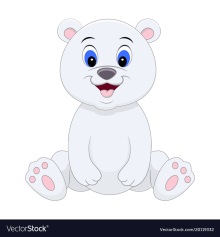 Hérissons à frangesLe hibou de l’AccueilChrono vocabulaireLoto des animauxBaleine en cocotteTortues et hippocampes Poissons pêcheursMERCREDI 2 DécembreMERCREDI 9MERCREDI 16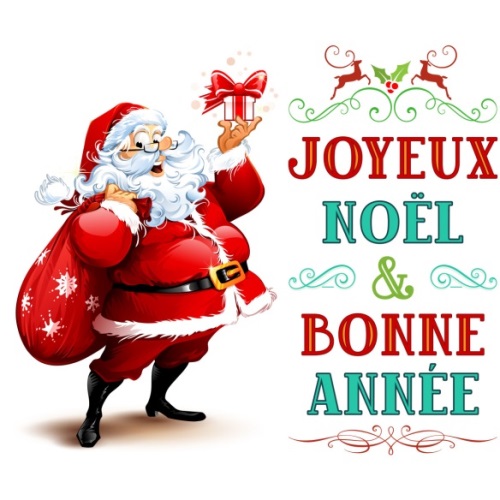 Les trésors de la fermeCochonou & LapinQui mange quoi ?Memory polairePingouin en mosaïqueMon ours polaire qui bougeUn petit loup affaméRudolph et son nez rouge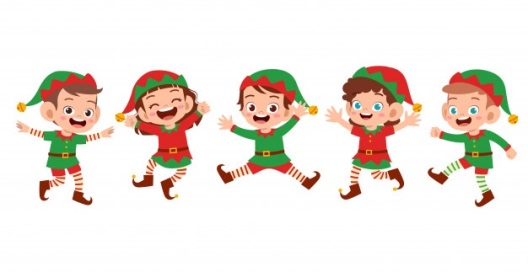 Boum de fin d’année